21 октября   приглашаем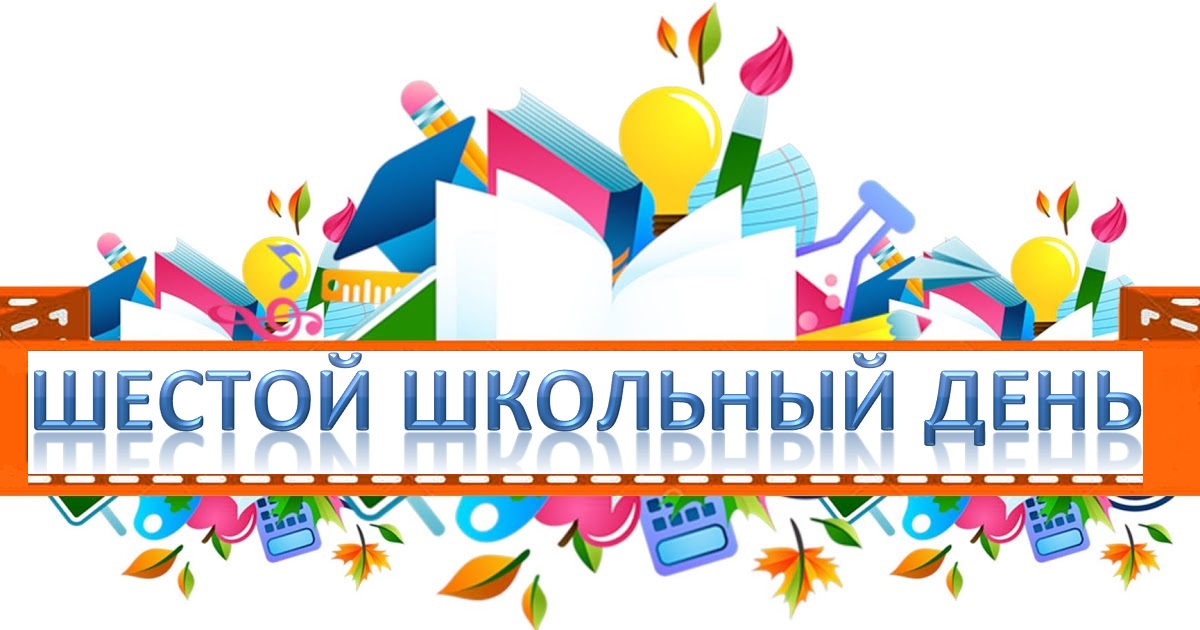 № п/пВремяНазвание мероприятияКл.Место проведенияОтветственный110.00-14.00Экскурсия на экологическую тропуг.МозырьФалинская Т.Н.211.00-13.00Районный слет ЮДМСШ №7Пилипейко Е.Г.Вишневский В.М.311.00-11.45Беседа «Папа - это звучит гордо»2 «А»5.2Дубовец О.Н.411.00-11.45Библиотечный час4 «А»БиблиотекаБогдан О.П.511.00-11.45Мастер-класс по изготовлению сувениров для папы2 «Б»5.1Левицкая Ж.И.611.40-12.25Кружок «Мой город»3.5Высоцкая Е.В.712.00-12.45Беседа «Семейные ценности и традиции моей семьи»3 «Г»5.4Глобус А.Д.812.00-13.00Тренинг10конференц.Полуянова Е.И.912.00-12.45Познавательный час «Мой папа всем пример»3 «В»5.3Криволап Т.М.1012.00-12.45Кружок «Эколог»3.2Харланчук Н.П.1112.30-14.30Экскурсия на мусоро-перерабатывающий завод5 «Г»8 «Б»Г. МозырьЗуевская И.А.Литвиненко А.А.1212.40-13.40Соревнования по баскетболу                                 9С/зал №2Каменский А.Г.1312.40-13.2513.40-13.25Кружок «Краевед»Музейн.комн.Мешкова Н.П.1413.00-13.45Конкурсная программа «Вместе с папой»6 «В»3.5Ромашко М.Н1513.00-13.45Игровая программа3Актовый залБондаренко С.С.1613.00-14.00Просмотр документального фильма8 «А»2.5Дубовец Е.М.1713.00-15.00Экскурсия в Свято-Михайловский собор7 «А»Г. МозырьКиринская Е.В.1814.00-14.4515.00-15.45Кружок «Танцевальный»Актовый залБондаренко  С.С.1918.00-20.00Кружок «ОФП»Спортзал №1Яновский А.Н.